Руководителю Управления Федеральной антимонопольной службы по Республике Крым и городу Севастополю(Крымское УФАС России)295000, Республика Крым, город Симферополь, улица Александра Невского, 1Телефон/факс: Приёмная, канцелярия +7 (3652) 544-638, +7 (499) 755-23-23 (доб. 082-100)E-mail: to82@fas.gov.ruЗаявитель: Общество с ограниченной ответственностью «Эверест»                                                                              Адрес место нахождения: 350018, Краснодар,                                                                                                             ул. Сормовская, дом № 9/2, кв.65. Почтовый адрес: 350018, Краснодар, ул. Сормовская, дом № 9/2, кв.65; Адрес электронной почты: ooo.everest2018@mail.ru. Телефон: 8 (918) 049 18 02. Ответственное лицо: Левашев Роман Германович.Заказчик: Государственное унитарное предприятие Республики Крым «Санаторно-оздоровительный комплекс «Руссия»Место нахождения/почтовый адрес: 298613, Крым Республика, Ялта Город, Коммунаров Улица, дом 12 Адрес электронной почты заказчика: tender@sokrussia.ruНомер контактного телефона заказчика: +7(978)7335225Ответственное должностное лицо заказчика:  Сиренко Владимир ВладимировичЖАЛОБАна документацию запроса предложений в электронной форме: «Выполнение работ по ремонту и отделке на объекте ГУП РК «СОК «Руссия». (Реестровый номер торгов - 31807321482), содержащие признаки нарушения законодательства.1.Организатор закупки: Государственное унитарное предприятие Республики Крым «Санаторно-оздоровительный комплекс «Руссия»Место нахождения/почтовый адрес: 298613, Крым Республика, Ялта Город, Коммунаров Улица, дом 12 Адрес электронной почты заказчика: tender@sokrussia.ruНомер контактного телефона заказчика: +7(978)7335225Ответственное должностное лицо заказчика:  Сиренко Владимир Владимирович.2. Адрес официального сайта, на котором размещена информация о размещении заказа: http://zakupki.gov.ru.3. Доводы жалобы:Федеральный закон от 18.07.2011 N 223-ФЗ "О закупках товаров, работ, услуг отдельными видами юридических лиц" (далее - Закон о закупках) устанавливает общие принципы закупки товаров, работ, услуг и основные требования к закупке товаров, работ, услуг юридическими лицами, указанными в части 2 статьи 1 Закона о закупках.Согласно части 1 статьи 2 Закона о закупках при закупке товаров, работ, услуг заказчики руководствуются Конституцией Российской Федерации, Гражданским кодексом Российской Федерации, Законом о закупках, другими федеральными законами и иными нормативными правовыми актами Российской Федерации, а также принятыми в соответствии с ними и утвержденными с учетом положений части 3 статьи 2 Закона о закупках правовыми актами, регламентирующими правила закупки (далее - положение о закупке). Закупочная деятельность Заказчика регламентируется Положением о закупке.  В соответствии с частью 5 статьи 4, частью 10 статьи 8 Закона о закупках при закупке в единой информационной системе (www.zakupki.gov.ru) (далее - ЕИС) размещается информация о закупке, в том числе извещение о закупке, документация о закупке, проект договора, являющийся неотъемлемой частью извещения о закупке и документации о закупке, изменения, вносимые в такое извещение и такую документацию, разъяснения такой документации, протоколы, составляемые в ходе закупки, а также иная информация, размещение которой в ЕИС предусмотрено Законом о закупках и положением о закупке, за исключением случаев, предусмотренных частями 15 и 16 статьи 4 Закона о закупках.При проведении Запроса предложений Заказчиком нарушены права и законные интересы потенциальных участников, поскольку Заказчиком в Ведомости основных товаров (материалов), используемых при выполнении работ неправомерно установлено следующее:Согласно технических данных, производителем данного кондиционера является единственный производитель с торговым знаком Axioma, при этом отсутствует возможность поставки аналогичной продукции (эквивалента).Такая же ситуация по позициям № 117 Светильники. В позиции № 137 Раствор готовый кладочный цементно-известковой марки: 50 указано - Производится на заводе «Соржа».Почему Заказчик предъявляет требования , о том что товары должны производиться по ТУ. Считаем, предъявляя данные требования Заказчик ограничивает конкуренцию, так как ТУ нет, в общем доступе. И не известно какие показатели указаны в данных регламентах. Что вводит участника в заблуждение.К примеру: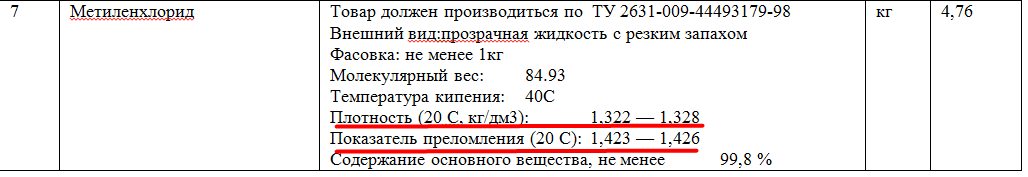 Согласно инструкции по заполнению заявки:«-» это означает, то что участник в своей заявке должен указать конкретный показатель (значение) в пределе, установленном заказчиком за исключением случаев, когда в соответствии с государственными стандартами установлено, что данный показатель не может быть конкретизирован (например, фракция щебня св. 20 до 40),Исходя из того, что к ТУ, это не общедоступная информация. Мы не можем, знать указать ли нам конкретный показатель из диапазона значений перечисленный через тире или оставить без изменений данный диапазон значений.Считаем , это приводит к ограничению конкуренции к данной закупке.Заказчик предъявляет требования: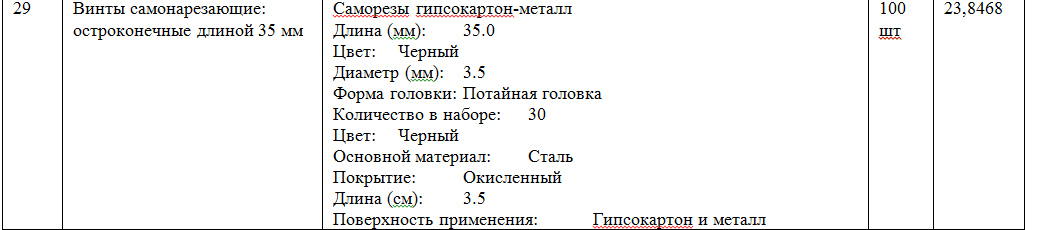 	Так же исходя из правила указанного в инструкции:«-» это означает, то что участник в своей заявке должен указать конкретный показатель (значение) в пределе, установленном заказчиком за исключением случаев, когда в соответствии с государственными стандартами установлено, что данный показатель не может быть конкретизирован (например, фракция щебня св. 20 до 40),Непонятно, какие винты самонарезающие нужны заказчику, для гипсокартона, либо  для металла либо для гипсокартон-металла?. Считаем , данный пункт ограничивает конкуренцию к данной закупке.Заказчик предъявляет требования: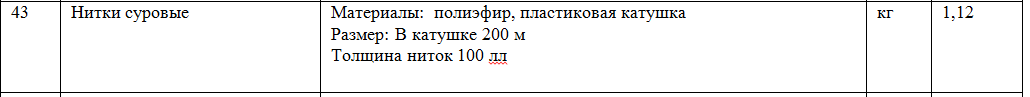 Какая единица измерения указана Заказчиком в пукнте Толщина ниток?Заказчик предъявляет требования: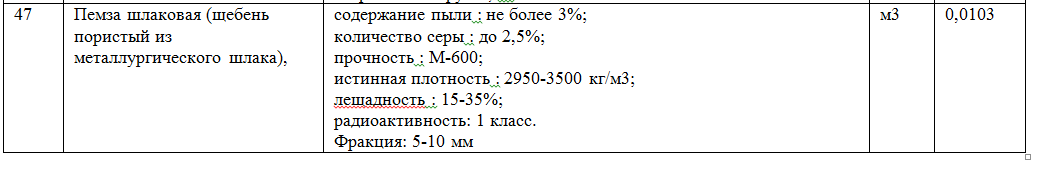 Так как Государственные стандарты не регламентируют Пемзу шлаковую. Нам не понятно нужно ли конкретизировать Фракцию 5-10? Или можно оставить без изменения?Считаем данный пункт приводит к ограничению конкуренции к данной закупки.Заказчик предъявляет требования: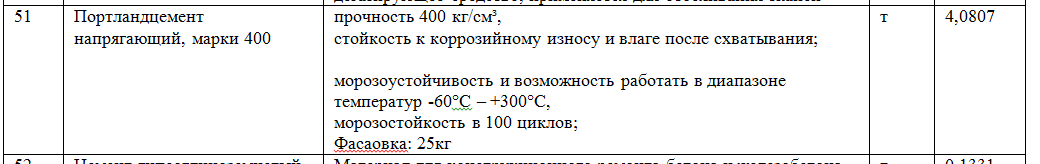 Почему, Заказчик не ссылается на действующий нормативный акт, регламентирующий Портландцемент.?  Считаем, что данный товар должен соответствовать действующему государственному стандарту. А также непонятно почему Портландцемент «Напрягающий», кого он должен напрягать? Или напрягает?Заказчик предъявляет требования: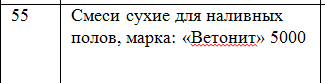 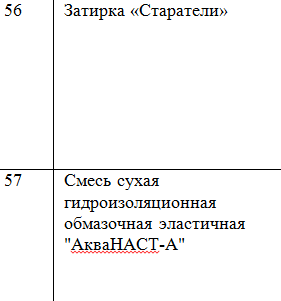 Почему, заказчиком не указанно или эквивалент. Чем обусловлена потребность именно в этих марках товара? Когда мы можем подобрать товар с теми же характеристиками или улучшенными?Также непонятно, почему во многих позициях, Заказчик игнорирует соответствие Государственным стандартам в большинстве своих позиции ? Чем это обусловлено?Считаем, что в приведенных нами доводах, видно явное ограничение конкуренции к данной закупке. Просим внести изменения в документацию. Так как, Заказчик намеренно усложнил заполнение заявки.ПРОШУ:Рассмотреть настоящую жалобу по существу в установленном порядке;Признать жалобу обоснованной;Обязать Заказчика внести изменения в закупочную документацию.Приложения:-  копии документов, подтверждающих полномочия руководителя;Директор ООО «Эверест» 	        	                                                   Левашев Роман Германович115 Кондиционер   Внешний блокASB07E1Для помещения площадью, м2 20Основные режимы работы Охлаждение/нагревИнверторная технология НетХладагент R410AПроизводительностьХолодопроизводительность, кВт 2.10Теплопроизводительность, кВт 2.2Потребляемая мощность, охлаждение, кВт 0.65Потребляемая мощность, нагрев, кВт 0.61Электропитание, ф / В / Гц 1~, 220-240 В, 50 ГцEER 3.21EER / Класс 3.21 / ACOP 3.61COP / Класс 3.61 / A116Кондиционер Внутрений блокASX07E1Расход воздуха, ВБ, охлаждение, м3/ч 420 / 370 / 320Уровень звукового давления, ВБ, охлаждение, дБ(А) 33 / 29 / 24Диапазон рабочих температур, охлаждение, °C 17~43Диапазон рабочих температур, нагрев, °C -7~32